産学連携セミナー「カーボンニュートラルはビジネスチャンス！」企業の先進事例や大阪公立大学など研究機関の研究成果を発表！～2025年大阪・関西万博の機会も活かしてビジネスネットワークを広げよう～大阪府では、2025年大阪・関西万博の機会を活かして、カーボンニュートラルに資する最先端技術の開発・実証にチャレンジする取組みを支援しています。このたび、その一環として、カーボンニュートラルに向けた企業の先進的な取組事例、大学等研究機関の研究成果や産学連携・技術支援の取組みをご紹介するセミナーを開催します。新たな連携先やビジネスの機会をお探しの企業の皆さま、ご参加をお待ちしております。開催日時		2023年8月9日（水）15：00 ～ 17：10（終了後17:30まで参加自由の名刺交換会を開催）場　　　 所		＜会場＞大阪商工会議所 6階 白鳳の間(大阪市中央区本町橋2-8)　　　　　　　　　　 ＜オンライン＞ YouTubeでのライブ配信主　　　 催		大阪府、大阪商工会議所共　　　 催　　　 　 都心型オープンイノベーション拠点「Xport(クロスポート)」、ＭＯＢＩＯ（ものづくりビジネスセンター大阪）協　　　 力　　　 　 大阪公立大学、(地独)大阪産業技術研究所参加費 		無料定　　　 員　　　　 ＜会場＞80名、＜オンライン＞100名　※先着順、事前申込制プログラム（１）基調講演　　　　「人工光合成技術の社会実装への可能性」　　　　　　大阪公立大学 人工光合成研究センター所長　天尾　豊 氏　（２）大阪府の施策紹介　　　　「カーボンニュートラル技術開発・実証事業費補助金等について」　　　　　　大阪府 商工労働部 成長産業振興室 産業創造課 総括主査 安田　希（３）企業の先進的な取組事例　　　「ステンレス密封長寿命不燃真空断熱パネル技術開発」　　　　　タイガー魔法瓶株式会社 ソリューショングループ 商品企画第２チーム マネージャー　南村 紀史 氏　　　「マイクロ波加熱技術を適用した小型分散型ケミカルリサイクルシステム構築の開発・実証」(仮)　　　　　マイクロ波化学株式会社 事業開発本部　マネージャー　河野 和也 氏（４）大学等研究機関の研究成果、産学連携・技術支援の取組み　　　「カーボンニュートラルに結びつく大阪公立大学の研究シーズの紹介」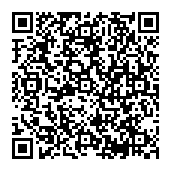 　　　　　大阪公立大学　学術研究推進本部　特任教授　北垣 和彦 氏　　　「省エネを実現する高温構造材、SiCセラミックスに関する取組み」大阪産業技術研究所 応用材料化学研究部セラミック工学システム研究室 主任研究員 尾﨑 友厚 氏　（５）質疑応答　セミナー終了後、会場では名刺交換のお時間も設けております。お申し込み方法右記QRコードより、必要事項をご入力の上お申し込みください。(申込〆切：8月4日（金）17時まで)※ご記入頂いた情報は大阪商工会議所（データ管理責任者、以下大商）および共催団体間で共同利用し、本事業の業務に利用するとともに、講師に申込者名簿として配付いたします。その他、大商の個人情報の取り扱いに関しましては、HPをご参照ください。